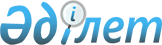 Қостанай облысы Қарасу ауданының әкімдігінің 2020 жылғы 15 сәуірдегі № 56 "Азаматтық қызметшілер болып табылатын және ауылдық жерде жұмыс істейтін лауазымдық айлықақылары мен тарифтік мөлшерлемелерін кемінде жиырма бес пайызға жоғарылатуға құқығы бар денсаулық сақтау, әлеуметтік қамсыздандыру, білім беру, мәдениет және спорт саласындағы мамандар лауазымдарының тізбесін айқындау туралы" қаулысына өзгерістер енгізу туралыҚостанай облысы Қарасу ауданы әкімдігінің 2023 жылғы 23 қаңтардағы № 5 қаулысы. Қостанай облысының Әділет департаментінде 2023 жылғы 30 қаңтарда № 9926 болып тіркелді
      Қостанай облысы Қарасу ауданының әкімдігі ҚАУЛЫ ЕТЕДІ:
      1. Қостанай облысы Қарасу ауданы әкімдігінің 2020 жылғы 15 сәуірдегі № 56 "Азаматтық қызметшілер болып табылатын және ауылдық жерде жұмыс істейтін лауазымдық айлықақылары мен тарифтік мөлшерлемелерін кемінде жиырма бес пайызға жоғарылатуға құқығы бар денсаулық сақтау, әлеуметтік қамсыздандыру, білім беру, мәдениет және спорт саласындағы мамандар лауазымдарының тізбесін айқындау туралы" (Нормативтік құқықтық актілерді мемлекеттік тіркеу тізілімінде № 9131 болып тіркелген) қаулысына келесі өзгерістер енгізілсін:
      көрсетілген қаулының тақырыбы жаңа редакцияда жазылсын:
      "Азаматтық қызметшілер болып табылатын және ауылдық жерде жұмыс iстейтiн әлеуметтiк қамсыздандыру, мәдениет және спорт саласындағы мамандар лауазымдарының тiзбесiн айқындау туралы";
      көрсетілген қаулының 1-тармағы жаңа редакцияда жазылсын:
      "1. Азаматтық қызметшілер болып табылатын және ауылдық жерде жұмыс істейтін әлеуметтік қамсыздандыру, мәдениет және спорт саласындағы мамандар лауазымдарының тізбесі осы қаулының қосымшасына сәйкес айқындалсын.";
      көрсетілген қаулының қосымшасы осы қаулының қосымшасына сәйкес жаңа редакцияда жазылсын.
      2. "Қарасу ауданы әкімдігінің экономика және бюджеттік жоспарлау бөлімі" мемлекеттік мекемесі Қазақстан Республикасының заңнамасында белгіленген тәртіпте:
      1) осы қаулының аумақтық әділет органында мемлекеттік тіркелуін;
      2) осы қаулы оны ресми жарияланғаннан кейін Қостанай облысы Қарасу ауданы әкімдігінің интернет-ресурсында орналастырылуын қамтамасыз етсін.
      3. Осы қаулының орындалуын бақылау Қостанай облысы Қарасу ауданы әкімінің жетекшілік ететін орынбасарына жүктелсін.
      4. Осы қаулы оның алғашқы ресми жарияланған күнінен кейін күнтізбелік он күн өткен соң қолданысқа енгізіледі.
       "Келісілді"
      Қарасу аудандық мәслихаты Азаматтық қызметшілер болып табылатын және ауылдық жерде жұмыс істейтін әлеуметтік қамсыздандыру, мәдениет және спорт саласындағы мамандар лауазымдарының тізбесі
      1. Әлеуметтік қамсыздандыру саласындағы мамандардың лауазымдары:
      1) аудандық Халықты жұмыспен қамту орталығының басшысы;
      2) аудандық маңызы бар ұйымның құрылымдық бөлімшесі болып табылатын үйде қызмет көрсету бөлімшесінің меңгерушісі;
      3) арнаулы әлеуметтік қызметтерге қажеттілікті бағалау және айқындау жөніндегі әлеуметтік қызметкер;
      4) психоневрологиялық аурулары бар мүгедектігі бар балалар мен 18 жастан асқан мүгедектігі бар адамдарға күтім жасау жөніндегі әлеуметтік қызметкер;
      5) қарттар мен мүгедектігі бар адамдарға күтім жасау жөніндегі әлеуметтік қызметкер;
      6) халықты жұмыспен қамту орталығының (қызметінің) құрылымдық бөлімшесінің маманы;
      7) әлеуметтік жұмыс жөніндегі консультант;
      8) халықты жұмыспен қамту орталығының әлеуметтік жұмыс жөніндегі консультанты.
      2. Мәдениет саласындағы мамандардың лауазымдары:
      1) аудандық маңызы бар мемлекеттік мекеменің және мемлекеттік қазыналық кәсіпорынның басшысы (директоры);
      2) аудандық маңызы бар мемлекеттік мекеменің және мемлекеттік қазыналық кәсіпорын басшысының орынбасары;
      3) аудандық маңызы бар мемлекеттік мекеменің және мемлекеттік қазыналық кәсіпорынның көркемдік жетекшісі;
      4) аккомпаниатор;
      5) библиограф;
      6) кітапханашы;
      7) мәдени ұйымдастырушы (негізгі қызметтер);
      8) барлық атаудағы әдістемеші (негізгі қызметтер);
      9) музыкалық жетекші;
      10) барлық атаудағы суретшілер (негізгі қызметтер);
      11) хореограф;
      12) барлы мамандық мұғалімдері.
      3. Спорт саласындағы мамандардың лауазымдары:
      1) аудандық маңызы бар мемлекеттік мекеменің және мемлекеттік қазыналық кәсіпорынның басшысы;
      2) әдіскер;
      3) нұсқаушы-спортшы.
					© 2012. Қазақстан Республикасы Әділет министрлігінің «Қазақстан Республикасының Заңнама және құқықтық ақпарат институты» ШЖҚ РМК
				
      Қарасу ауданының әкімі 

В. Радченко
Қарасу ауданы әкімдігінің2023 жылғы 23 қаңтардағы№ 5 қаулысынақосымшаҚостанай облысыҚарасу ауданың әкімдігінің2020 жылғы 15 сәуірдегі№ 56 қаулысынақосымша